REGULAMIN II NABORU WNIOSKÓWo dofinansowanie inwestycji ze środków NFOŚiGWzgromadzonych na rachunku Funduszu Modernizacyjnegow ramach programu priorytetowegoElektroenergetyka - Inteligentna infrastruktura energetyczna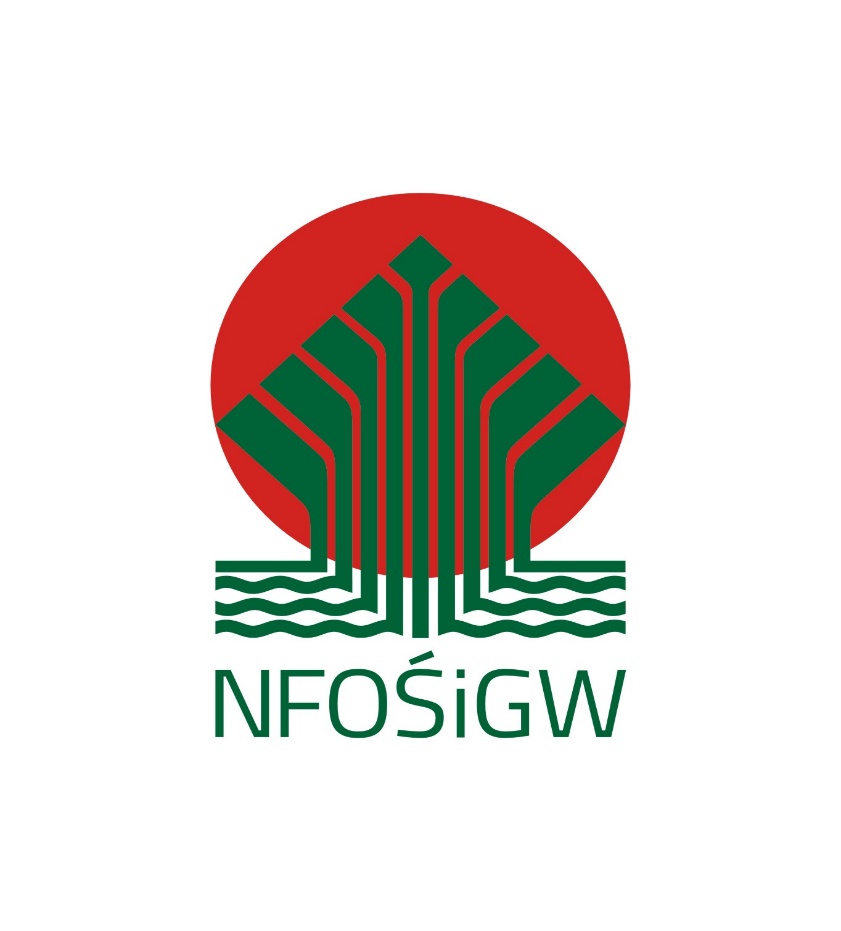 Warszawa, czerwiec  2023 r.Rozdział IPostanowienia ogólne§ 1Regulamin II naboru wniosków (zwany dalej „Regulaminem”), stosuje się do wniosków 
o dofinansowanie (zwanych dalej także „wnioskami”), złożonych w naborze ciągłym (dalej „nabór”), w ramach programu priorytetowego „Elektroenergetyka - Inteligentna infrastruktura energetyczna” (zwanego dalej „programem priorytetowym”).Regulamin określa sposób rozpatrywania wniosków od momentu nadania wniosku  przez wnioskodawcę z wykorzystaniem platformy Generator Wniosków o Dofinansowanie (dalej GWD) http://gwd.nfosigw.gov.pl do Narodowego Funduszu Ochrony Środowiska i Gospodarki Wodnej, zwanego dalej „NFOŚiGW”, do momentu zawarcia umowy o dofinansowanie.Formy i warunki udzielania dofinansowania oraz szczegółowe kryteria wyboru inwestycji określa program priorytetowy. Rozdział IISkładanie wniosków§ 2Nabór II wniosków odbywa się na podstawie ogłoszenia o naborze publikowanego na stronie https://www.gov.pl/web/funduszmodernizacyjny/Nabor-Wnioskow oraz na stronie www.nfosigw.gov.pl.Wnioski należy składać na formularzu, właściwym dla danego naboru w ramach programu priorytetowego, którego wzór stanowi załącznik nr 3 do niniejszego regulaminu.Formularz wniosku wraz z instrukcją wypełniania dostępne są w Generatorze Wniosków o Dofinansowanie (dalej „GWD”), po utworzeniu konta i zalogowaniu, na stronie internetowej NFOŚiGW, pod adresem http://gwd.nfosigw.gov.pl, po wybraniu odpowiedniego programu priorytetowego.Wniosek składa się wyłącznie w wersji elektronicznej przez GWD, przy użyciu podpisu elektronicznego, który wywołuje skutki prawne równoważne podpisowi własnoręcznemu, lub podpisem zaufanym, o którym mowa w ustawie z dnia 17.05.2005 r. o informatyzacji działalności podmiotów realizujących zadania publiczne (profil epuap).Wniosek składa się w terminach wskazanych w ogłoszeniu o naborze. O zachowaniu terminu złożenia wniosku decyduje data jego nadania przez wnioskodawcę z wykorzystaniem GWD na skrzynkę podawczą NFOŚiGW, znajdującą się na elektronicznej Platformie Usług Administracji Publicznej (ePUAP),W przypadku wyczerpania alokacji środków przed terminem zakończenia naboru wniosków, na stronie internetowej NFOŚiGW zostanie umieszczona informacja o braku możliwości składania wniosków.Wniosek złożony poza ogłoszonym terminem naboru zostaje odrzucony, o czym wnioskodawca jest informowany w postaci elektronicznej, za pośrednictwem poczty elektronicznej. W ramach danego naboru wnioskodawca może złożyć tylko jeden wniosek o dofinansowanie tej samej inwestycji. W przypadku złożenia  więcej niż jednego wniosku, rozpatrzeniu podlega tylko pierwszy wniosek (decyduje kolejność wpływu).Odrzucenie wniosku na etapie oceny według kryteriów dostępu oraz na etapie kryteriów jakościowych nie stanowi przeszkody do ubiegania się o dofinansowanie inwestycji w ramach tego samego naboru na podstawie nowo składanego wniosku. Rozdział IIIEtapy rozpatrywania wniosku§ 3Na poszczególne etapy rozpatrywania wniosku przewiduje się następującą liczbę dni roboczych NFOŚiGW:rejestrowanie wniosku – do 3 dni od daty  nadania wniosku  przez wnioskodawcę w GWD;ocena wniosku wg kryteriów dostępu – do 3 dni od daty rejestracji wniosku; uzupełnienie przez wnioskodawcę brakujących informacji i/lub dokumentów, wymaganych na etapie oceny wg kryteriów dostępu – do 5 dni od dnia otrzymania wezwania przez wnioskodawcę;ponowna ocena wniosku wg kryteriów dostępu – do 3 dni od daty rejestracji skorygowanego wniosku;ocena wniosku wg kryteriów jakościowych - do 17 dni od dnia zakończenia oceny wg kryteriów dostępu; uzupełnienie przez wnioskodawcę brakujących informacji i/lub dokumentów, wymaganych na etapie oceny wg kryteriów jakościowych – do 7 dni od dnia otrzymania wezwania przez wnioskodawcę;negocjacje warunków umowy – do 20 dni od daty zakończenia oceny wg kryteriów jakościowych dopuszczających; Proces uszczegółowienia warunków umowy odbywać się będzie w formie elektronicznej za pośrednictwem poczty elektronicznej (na adres e-mail wskazany we wniosku o dofinansowanie); uchwała o dofinansowaniu inwestycji:do 13 dni (gdy kwota dofinansowania nie przekracza równowartości 500 tys. euro), od daty zakończenia negocjacji lub do 43 dni (gdy kwota dofinansowania przekracza równowartość 500 tys. euro), od daty zakończenia negocjacji – termin wydłużony z uwagi na konieczność zatwierdzenia wniosku Zarządu o dofinansowanie przez Radę Nadzorczą NFOŚiGW.przygotowanie i podpisanie umowy o dofinansowaniu inwestycji – do 16 dni od dnia wejścia w życie odpowiednio uchwały Zarządu bądź Rady Nadzorczej. § 4W celu usprawnienia procesu rozpatrywania wniosków, przewiduje się wyłącznie kontakt NFOŚiGW z wnioskodawcą, w formie elektronicznej. Korespondencję przesłaną zgodnie z ust. 1, uznaje się za dostarczoną z momentem jej otrzymania przez wnioskodawcę na skrytkę ePUAP lub serwer poczty elektronicznej wnioskodawcy. W przypadku braku potwierdzenia tego faktu uznaje się, że nastąpiło to nie później niż w terminie 2 dni od daty nadania wiadomości elektronicznej przez NFOŚiGW.Korespondencję kierowaną do NFOŚiGW za pośrednictwem poczty elektronicznej uważa się za doręczoną z momentem jej wpływu na serwer NFOŚiGW obsługujący adres mailowy wskazany do kontaktu w ramach niniejszego naboru.  Rozdział IVOcena wniosku o dofinansowanie  § 5Do oceny wniosków złożonych w naborze ciągłym, w ramach programu priorytetowego „Elektroenergetyka - Inteligentna infrastruktura energetyczna”, stosuje się następujące kategorie kryteriów wyboru inwestycji:kryteria dostępu; kryteria jakościowe dopuszczające. Rozdział VOcena według kryteriów dostępu§ 6Ocena wniosku według kryteriów dostępu, dokonywana jest zgodnie z kryteriami dostępu określonymi w programie priorytetowym.Ocena wniosku na podstawie kryteriów dostępu, ma postać „0-1” tzn. „nie spełnia –spełnia”. Na etapie oceny według kryteriów dostępu, możliwe jest jednokrotne uzupełnienie złożonej dokumentacji w terminie do 5 dni roboczych, od dnia otrzymania wezwania przez wnioskodawcę. Uzupełnienie składa się przy pomocy GWD, w sposób określony w § 2 ust. 4.Wezwanie do uzupełnień/wyjaśnień, odbywa się za pomocą poczty elektronicznej, na adres e-mail wskazany we wniosku o dofinansowanie.Termin na dostarczenie uzupełnień/wyjaśnień rozpoczyna się zgodnie § 4 ust. 2.Wniosek podlega odrzuceniu, jeżeli wnioskodawca:nie złożył w wyznaczonym terminie, wskazanych w wezwaniu dokumentów;nie złożył wymaganych wyjaśnień;w odpowiedzi na wezwanie występuje z inną prośbą;złożył wyjaśnienia niepozwalające na stwierdzenie, że kryteria zostały spełnione; w odpowiedzi na wezwanie, samodzielnie i w trybie autokorekty, wprowadził zmiany/modyfikacje istotnych parametrów i założeń projektu, które nie zostały wskazane 
w wezwaniu, a których skutkiem jest zmiana wskaźników projektu.Niespełnienie któregokolwiek z kryteriów dostępu, skutkuje odrzuceniem wniosku. W przypadku odrzucenia wniosku wnioskodawca może zwrócić się pisemnie do NFOŚiGW o powtórną ocenę wniosku, w terminie nie dłuższym niż 5 dni od daty otrzymania pisma informującego o wyniku oceny. Rozpatrzenie wniosku o powtórną ocenę polega na ponownej ocenie wniosku o dofinansowanie na podstawie kryteriów, w szczególności na podstawie kryteriów z oceną których Wnioskodawca się nie zgadza.Wniosek o powtórną ocenę wnoszony jest w formie pisemnej i powinien spełniać wymogi formalne, tj. zawierać:oznaczenie instytucji właściwej do rozpatrzenia wniosku,oznaczenie wnioskodawcy,numer wniosku o dofinansowanie,wskazanie kryteriów selekcji, z których oceną wnioskodawca się nie zgadza, wraz 
z uzasadnieniem, wskazanie zarzutów o charakterze proceduralnym w zakresie przeprowadzonej oceny, jeżeli zdaniem wnioskodawcy naruszenia takie miały miejsce, wraz z uzasadnieniem,podpis wnioskodawcy lub osoby upoważnionej do jego reprezentowania, z załączeniem oryginału lub kopii dokumentu, poświadczającego umocowanie takiej osoby 
do reprezentowania wnioskodawcy.Pisma wnioskodawcy, złożone po upływie terminu pozostawia się bez rozpoznania, o czym wnioskodawca informowany jest na piśmie.W procedurze powtórnej oceny wniosku, nie bierze udziału osoba, która wcześniej oceniła wniosek negatywnie.W przypadku, gdy odrzucenie wniosku  nastąpiło w formie decyzji dwóch członków Zarządu, członka Zarządu  wraz z osobą upoważnioną, pismo wnioskodawcy o powtórną ocenę wniosku rozpatruje Zarząd NFOŚiGW.Rozpatrzenie przez NFOŚiGW prośby wnioskodawcy, o której mowa w ust. 9, powinno nastąpić w terminie do 15 dni roboczych od daty jej wpływu do kancelarii NFOŚiGW.Rozdział VI Ocena według kryteriów jakościowych dopuszczających§ 7Warunkiem dopuszczenia wniosku do etapu oceny według kryteriów jakościowych, jest uzyskanie pozytywnej oceny wniosku według kryteriów dostępu. Ocena wniosku według kryteriów jakościowych, dokonywana jest zgodnie z kryteriami jakościowymi, dopuszczającymi określonymi w programie priorytetowym, w tym dot. oceny finansowej.Jeżeli wniosek nie spełnia któregokolwiek z wymaganych kryteriów określonych w programie priorytetowym, uzyskując ocenę negatywną, podlega odrzuceniu.Na etapie oceny według kryteriów jakościowych dopuszczających, na wezwanie NFOŚiGW możliwe jest jednokrotne uzupełnienie złożonej przez wnioskodawcę dokumentacji, w terminie do 7 dni roboczych od dnia otrzymania wezwania przez wnioskodawcę.W uzasadnionych przypadkach, jednorazowo, na pisemny wniosek wnioskodawcy, termin dostarczenia brakujących dokumentów lub złożenia wyjaśnień może być wydłużony, o nie więcej niż 5 dni roboczych.Uzupełnienie składa się przy pomocy GWD, w sposób określony w § 2 ust. 4.Wniosek podlega odrzuceniu, jeżeli wnioskodawca:nie dostarczył w wyznaczonym terminie wskazanych w wezwaniu dokumentów;nie złożył wymaganych wyjaśnień;w odpowiedzi na wezwanie występuje z inną prośbą;złożył wyjaśnienia niepozwalające na stwierdzenie, że kryteria zostały spełnione;w odpowiedzi na wezwanie, samodzielnie i w trybie autokorekty, wprowadził zmiany/modyfikacje istotnych parametrów i założeń projektu, które nie zostały wskazane 
w wezwaniu, a których skutkiem jest zmiana wskaźników projektu. § 8W przypadku odrzucenia wniosku na etapie oceny według kryteriów jakościowych dopuszczających, w sytuacjach, o których mowa w § 7 ust. 7, wnioskodawca może zwrócić się pisemnie do NFOŚiGW o powtórną ocenę wniosku, w terminie nie dłuższym niż 5 dni roboczych od daty otrzymania pisma informującego o odrzuceniu wniosku.Do powtórnej oceny wniosku o dofinansowanie stosuje się § 6 ust. 10 – 14.Rozpatrzenie przez NFOŚiGW prośby wnioskodawcy, o której mowa w ust. 1, powinno nastąpić w terminie do 15 dni roboczych od daty jej wpływu do kancelarii NFOŚiGW. Rozdział VIINegocjacje warunków dofinansowania§ 9Negocjacje warunków dofinansowania odbywają się w terminie wyznaczonym przez NFOŚiGW, formie wideokonferencji lub korespondencyjnie, przy wykorzystaniu poczty elektronicznej, z udziałem osób reprezentujących wnioskodawcę lub osób upoważnionych do przeprowadzenia negocjacji ze strony wnioskodawcy oraz z udziałem pracowników NFOŚiGW. Celem negocjacji jest między innymi: 1) ustalenie  kwoty dofinansowania, która może różnić się od kwoty wnioskowanej, w szczególności w przypadku wystąpienia ograniczeń wynikających z zasad udzielania pomocy publicznej, oceny efektywności kosztowej lub innych postanowień programu priorytetowego;2) aktualizacja i uzgodnienie harmonogramu rzeczowo–finansowego, zakresu rzeczowego i efektu ekologicznego inwestycji;3) ustalenie terminów realizacji inwestycji oraz harmonogramu wypłat dofinansowania;4) określenie sposobu udokumentowania uzyskania efektu ekologicznego i rzeczowego oraz uznania inwestycji za zrealizowaną;5) uzgodnienie warunków dofinansowania;6) ustalenie formy zabezpieczenia prawidłowego wykonania warunków umowy.Wynikające z negocjacji uzgodnienia zapisywane są w karcie „Uszczegółowienie wniosku o  dofinansowanie” (dalej „karta uszczegółowienia”), która podpisywana jest przy użyciu podpisu elektronicznego, wywołującego skutki prawne równoważne podpisowi własnoręcznemu przez osoby uczestniczące w negocjacjach.Podpisanie karty uszczegółowienia nie stanowi zobowiązania NFOŚiGW do udzielenia dofinansowania.Niepodjęcie przez wnioskodawcę negocjacji w terminie przewidzianym na ich przeprowadzenie bądź odmowa podpisania karty uszczegółowienia, zostanie uznana za rezygnację z ubiegania się o dofinansowanie inwestycji, a wniosek zostanie odrzucony.W przypadku, gdy negocjowane będą elementy mające wpływ na ocenę wniosku, koniecznym jest przeprowadzenie ponownej jego oceny.Rozdział VIIIDofinansowanie§ 10Warunki dofinansowania ustala NFOŚiGW.Udzielając dofinansowania Zarząd NFOŚiGW może wprowadzić zmiany w stosunku do warunków uzgodnionych w trakcie negocjacji. Informacja o warunkach dofinansowania albo o nieprzyznaniu dofinansowania inwestycji, przesyłana jest do wnioskodawcy za pomocą poczty elektronicznej.Dofinansowanie ze środków NFOŚiGW zgromadzonych na rachunku Funduszu Modernizacyjnego, udzielone zostanie zgodnie z przepisami o pomocy publicznej, obowiązującymi na dzień zawarcia umowy.Wnioskodawca może zwrócić się pisemnie do NFOŚiGW o ponowne rozważenie możliwości przyznania dofinansowania, w terminie nie dłuższym niż 5 dni roboczych, od daty otrzymania korespondencji elektronicznej (z uwzględnieniem § 4 ust. 2) o nieprzyznaniu dofinansowania. Rozpatrzenie przez NFOŚiGW pisma wnioskodawcy, o którym mowa w ust. 5, powinno nastąpić w  terminie do 15 dni roboczych od daty jego wpływu do kancelarii NFOŚiGW. Odmowa przyznania dofinansowania nie stanowi przeszkody do ubiegania się o dofinansowanie inwestycji w ramach tego samego naboru na podstawie nowego wniosku.Rozdział IXZawarcie umowy§ 11W przypadku podjęcia uchwały w sprawie udzielenia dofinansowania, NFOŚiGW przygotowuje projekt umowy o dofinansowanie inwestycji zgodnie z przyjętym wzorem.Harmonogram rzeczowo-finansowy, uzgodniony w trakcie negocjacji i zaakceptowany przez NFOŚiGW, stanowi załącznik do umowy.Zobowiązanie NFOŚiGW powstaje w dniu zawarcia umowy, o której mowa w ust. 1. Umowa, o której mowa w ust. 1, może być zawarta pod warunkiem dostępności środków zgromadzonych na rachunku Funduszu Modernizacyjnego.Rozdział XPodstawy prawne udzielenia dofinansowania§ 12Ustawa z dnia 27 kwietnia 2001 r. Prawo ochrony środowiska (t.j.: Dz. U. z 2022 r.  poz. 2556, z późn. zm.).Ustawa z dnia 12 czerwca 2015 r. o systemie handlu uprawnieniami do emisji gazów cieplarnianych (t.j. Dz. U. z 2023 r. poz. 589).Rozdział XIPostanowienia końcowe§ 13Wszelkie wątpliwości odnoszące się do interpretacji postanowień Regulaminu rozstrzyga NFOŚiGW.§ 14Złożenie wniosku o dofinansowanie w ramach programu priorytetowego, oznacza akceptację postanowień niniejszego Regulaminu oraz dokumentów w nim wymienionych.§ 15Wskazane w Regulaminie terminy rozpatrywania wniosków przez NFOŚiGW mają charakter instrukcyjny i ich naruszenie przez NFOŚiGW nie stanowi podstawy do roszczeń ze strony wnioskodawcyWnioskodawca odpowiada za utrzymywanie i monitorowanie wskazanego we wniosku o  dofinansowanie adresu e-mail lub adresu skrytki ePUAP na użytek niniejszego naboru oraz prawidłowe zabezpieczenie dostępu do nich przez osoby nieuprawnione. Korespondencja kierowana przez NFOŚiGW na jeden ze wskazanych adresów uznaje się za skutecznie doręczoną, na warunkach określonych w niniejszym regulaminie. Składając wniosek o dofinansowanie wnioskodawca oświadcza, że korespondencja kierowana do NFOŚiGW z adresu e-mail, o którym mowa w zdaniu pierwszym jest wysłana przez osobę upoważnioną do kontaktów z NFOŚiGW, w tym składania wyjaśnień, poprawek i  uzupełnień wniosku o dofinansowanie. Wnioskodawca ma obowiązek niezwłocznego informowania NFOŚiGW o każdej zmianie adresu e – mail lub adresu skrytki ePUAP, pod rygorem uznania skutecznego doręczenia korespondencji  przez NFOŚiGW, przesłanego na dotychczas znany NFOŚiGW adres wnioskodawcy. § 16Zarząd NFOŚiGW może zmienić Regulamin, jeżeli zmiany nie spowodują pogorszenia warunków naboru lub jeżeli konieczność ich wprowadzenia wynika ze zmian przepisów prawa powszechnie obowiązującego. Ewentualne spory i roszczenia związane z naborem rozstrzygać będzie sąd powszechny właściwy dla siedziby NFOŚiGW.Załączniki do Regulaminu:Lista wymaganych załączników do wniosku o dofinansowanieOgłoszenie o naborze Wzór wniosku o dofinansowanieMetodyka wyliczenia i potwierdzenia efektu ekologicznego